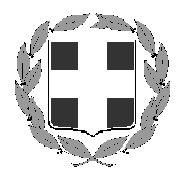 Θέμα :  Ανενεργά δικαιώματα οιναμπέλωνΤο Τμήμα Φυτικής & Ζωικής Παραγωγής  της Διεύθυνσης Αγροτικής Οικονομίας και Κτηνιατρικής Περιφερειακής Ενότητας Ιωαννίνων ενημερώνει όλους τους παραγωγούς που καλλιεργούν οινοποιήσιμες ποικιλίες αμπέλου ότι: Την Τετάρτη 22 Απριλίου 2015 και ώρα 10.30 στο παλιό Δημαρχείο στη Ζίτσα θα γίνει ενημέρωση τους σχετικά με την εφαρμογή της νέας Κοινής Αγροτικής Πολιτικής (ΚΑΠ) στον αμπελοοινικό τομέα  και τα ανενεργά δικαιώματα φύτευσης αμπελιών. Σύμφωνα με τη νέα ΚΑΠ τα δικαιώματα φύτευσης αμπελιών πρόκειται να διαγραφούν οριστικά μετά τις 31 Δεκεμβρίου 2015. Ανενεργά δικαιώματα οιναμπέλων θεωρούνται τα δικαιώματα αμπέλων έκτασης μεγαλύτερης του ενός (1) στρέμματος, που έχουν δηλωθεί στο Αμπελουργικό Μητρώο, αλλά δεν συνοδεύονται από δήλωση συγκομιδής και δήλωση ΟΣΔΕ για δύο συνεχή έτη (2013-2014). Παρακαλούμε όπως ενημερώσετε με ανακοινώσεις στα Τοπικά Διαμερίσματα τους αμπελοκαλλιεργητές της περιοχής σας.ΠΑ:   Δήμο ΖίτσαςΣύλλογο Αμπελουργών Ζίτσας (υπ. όψη του προέδρου κ. Μανώλη Ματσάγκα)  ΕΛΛΗΝΙΚΗ  ΔΗΜΟΚΡΑΤΙΑΠΕΡΙΦΕΡΕΙΑ ΗΠΕΙΡΟΥΔΙΕΥΘΥΝΣΗ  ΑΓΡΟΤΙΚΗΣΟΙΚΟΝΟΜΙΑΣ & ΚΤΗΝΙΑΤΡΙΚΗΣΠΕ ΙΩΑΝΝΙΝΩΝΙωάννινα   21-04-2015        Α.Π   1351ΤΜΗΜΑ:   Φυτικής & Ζωικής  ΠαραγωγήςΠΡΟΣ:  Πίνακα ΑποδεκτώνΤαχ. Διεύθυνση :  ΔιοικητήριοΤαχ. Κώδικας    :    45221Πληροφορίες     : Στέφος Λ.,  Βασδέκης Ε.,                              Μάνης Η.                                     Τηλέφωνο   :   2651 0  87117Μ.Ε.Π.Η.Ο ΑΝΑΠΛΗΡΩΤΗΣ ΠΡΟΪΣΤΑΜΕΝΟΣΛεωνίδας ΛώλαςΠΕ Γεωπόνος